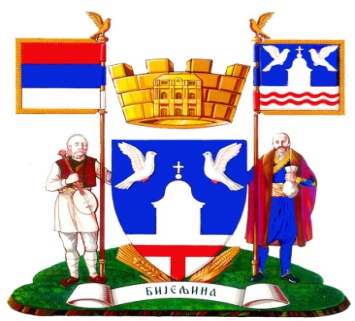 ИЗВЈЕШТАЈ О ОСТВАРЕЊУ ГОДИШЊЕГ ПЛАНА ИМПЛЕМЕНТАЦИЈЕ СТРАТЕГИЈЕ РАЗВОЈА ГРАДА БИЈЕЉИНА ЗА 2018. ГОДИНУБијељина, март 2019. годинеИЗВРШНИ САЖЕТАКИзвјештај о имплементацији Стратегије интегрисаног развоја Града Бијељина (2014-2023. годинa) има за циљ да покрене све битне актере на размишљање и допринос бољем доношењу одлука о реализацији стратешких приоритета економског развоја, друштвеног развоја и заштите животне средине, у оквиру дефинисанa 4 стратешка циља, као и 16 секторских циљева.Годишњим Планом имплементације Стратегије развоја Града Бијељина за 2018. годину предвиђено је спровођење 53 пројекта, и то: 11 пројеката у склопу економског сектора (укупне вриједности 3.114.250,00 КМ), 23 пројекта у склопу еколошког сектора (укупне вриједности 52.876.211,00 КМ) и 19 пројеката у друштвеном сектору (укупне вриједности 6.185.316,97 КМ). Укупна вриједност планираних пројеката износи 62.175.777,97 KM.Укупна вриједност имплементираних пројеката је 39.157.081,28 КМ, што је 62,98% у односу на пројектовани финансијски оквир. Од тог износа 22,17% је реализовано кроз буџет Града, а 77,83% из екстерних извора. Требало би истаћи да ЈУ „Воде Српске“ реализује низ значајних пројеката на подручју Града Бијељина чија укупна планирана средства износе 28.835.210,55. Ова јавна установа је кроз разне изворе највећи дио наведеног износа већ обезбиједила, те je из тог разлога проценат реализованих пројеката знатно већи него што је био у 2017. години.Пројекти које спроводи ЈУ „Воде Српске“ су: Уређење доњег тока ријеке Јање – дионице 1, 2, 3 и 4 (17.388.710,55 КМ), Реконструкција постојећих канала и изградња додатних насипа (7.156.500,00 KM) и Реконструкција канала Дашница кроз Град Бијељина (4.290.000,00 KM).Поред наведених, неки од најзначајнијих пројеката који су се нашли у Плану имплементације Стратегије развоја за 2018. годину јесу и Изградња фекалне и кишне канализације – реконструкција водоводне мреже, реконструкција саобраћајница и јавне расвјете - пројекат Орио (15.755.325,53 КМ), чија реализација је настављена у 2018. години, Изградња главног секундарног транспортног гасовода (5.680.000,00 КМ) и Асфалтирање путева, улица и пјешачко бициклистичких стаза (870.000,00 КМ). Реализација ових пројеката директно доприноси остварењу СЦ3 и СЦ4.У складу са дефинисаним секторским циљевима, кључни приоритети у економском сектору су развој МСП (74.700,00 КМ), што је успјешно реализовано, док пројекти планирани за унапређење пољопривредног развоја (2.890.000,00 КМ) нису реализовани према планираној динамици. Као главни разлог због ког одређени пројекти из пољопривредне области нису у потпуности реализовани наводи се кашњење са уплатама донација, те се у наредном периоду по том питању очекује одговор из Агенције за аграрна плаћања. Реализација ових пројеката директно доприноси остварењу СЦ1 и СЦ2, односно стварању бољег пословног окружења и привлачењу инвеститора.У погледу кључних приоритета и фокуса, од улагања у друштвени сектор значајан је пројекат Завршетак изградње основне школе у Лединцима (1.028.616,06 КМ), као и Изградња новог Центра за социјални рад и Дневног центра за дјецу са сметњама у развоју (877.946,60 KM). Реализација оба пројекта се одвијала по плану у 2018. години и њихова реализација директно доприноси остварењу СЦ3. За 2018. годину планирано је и низ пројеката из пољопривреде као што су: Организовање и оснивање нових и ревитализација постојећих пољопривредних задруга, Подршка развоју воћарства, Подршка развоју сточарства, Подршка развоју производње поврћа у заштићеном простору, Подршка набавци система за наводњавање и Сертификација пољопривредне производње. Битно је навесгти да је за наведене пројекте било заинтересованих пољопривредних произвођача, те да су за њихову реализацију обезбијеђена средства из буџета Града Бијељина и у наредном периоду ће бити извршена исплата захтјева који су предати Аграрном фонду.  Када је ријеч о закључцима и корективним акцијама у погледу претходне године, највеће препреке су се односиле на ограничена финансијска средства како из властитих тако и екстерних извора, што упућује да би у наредном периоду још више пажње требало бити посвећено стварању бољег пословног окружења и амбијента за привлачење нових инвестиција, као и реалнијем планирању средстава за реализацију пројеката. Значајно је истаћи да је Град Бијељина, међу четири прве локалне заједнице у БиХ, успио испунити услове и добити сертификат као локална заједница са повољним пословним окружењем (BFC SEE - Business Friendly Certificatе South East Europe). Oвај сертификат представља потврду да Градска управа Града Бијељина нуди инвеститорима услуге високог квалитета олакшавајући њихово пословање и да непрестано ради на побољшању пословног амбијента у локалној заједници, што представља предуслов за горе поменуте активности.Оно што је битно нагласити јесте да Град Бијељина, у складу са Глобалном агендом 2030 и циљевима одрживог развоја, промовише партнерство јавног, цивилног и приватног сектора и на тај начин представља позитиван примјер имплементације наведене Агенде у БиХ.УВОДЦиљ овог извјештаја је да на једноставан и јасан начин представи резултате имплементације Стратегије интегрисаног развоја Града Бијељина током 2018. године. Документ, такође, садржи поуке и препоруке за будући рад и предлаже мјере за побољшање процеса и резултата имплементације Стратегије. Његова сврха је да покрене све битне актере на размишљање и допринесе остварењу стратешких и секторских циљева и буде од помоћи у доношењу одлука о приоритетима у наредним годинама.Стратегија интегрисаног развоја Града Бијељина за период 2014-2023. година (у даљем тексту: Стратегија) усвојена је на 17. сједници Скупштине Града Бијељина, одржаној дана 27.12.2013. године, као кључни стратешко-плански документ Града, који би требало да подстиче будући раст и развој заједнице. Она представља оквир за дефинисање заједничких циљева, подстицање локалних снага, али и одговор на изазове будућег развоја града  и свеукупног живота у њему. Као таква, Стратегија интегрисаног развоја је у складу са стратегијама и политикама на вишим нивиома власти, и то прије свега са Развојном стратегијом БИХ 2010-2014. година, Стратегијом социјалне укључености из 2010. године, али и са другим секторским стратегијама на државном и ентитетском нивоу.Стратегију интегрисаног развоја је израдио Развојни тим Града Бијељина у оквиру Пројекта интегрисаног локалног развоја (ILPD), који представља заједничку иницијативу  Развојног програма Уједињених нација (UNDP) и Швајцарске агенције за развој и сарадњу (SDC). У изради су учествовала бројна радна тијела која је именовао Градоначелник, уз пуно учешће јавног, приватног и невладиног сектора. Подаци који су коришћени приликом израде Извјештаја прикупљани су континуирано од релевантних одјељења Градске управе одговорних за праћење имплементације пројеката, као и носилаца имплементације. Помоћу секторских показатеља прати се допринос пројеката остварењу секторских циљева, а макроекономски показатељи омогућавају праћење трендова и поређење Града са трендовима на нивоу ентитета и државе. На основу прикупљених и систематизованих података и информација од стране Одсјека за локални економски развој и европске интеграције, Координационо тијело прати имплементацију Стратегије развоја Града, врши анализу и вредновање процеса имплементације Стратегије.СТРАТЕШКИ ЦИЉЕВИ И ПРИОРИТЕТИВизијаНа тромеђи панонске равнице, Град Бијељина, универзитетски, културни, здравствени и спортски центар и лидер економског развоја семберско-мајевичког и доњеподрињског региона, кроз савремени и интегрисани приступ развоју привреде, пољопривреде и заштите животне средине креира заједницу  успјешних и образованих људи, у којој се квалитетно живи и стварају једнаке могућности за све.План интегрисаног, одрживог развоја Града Бијељина заснива се на остварењу четири стратешка циља:Изграђена јака и конкурентна привреда која оптимално користи географске, друштвене, инфраструктурне и људске ресурсе.Развијена и конкурентна модерна пољопривреда заснована на примјени  најновијих стандарда у производњи здравствено безбједне хране чији је пласман унапријед дефинисан.Подмлађена високообразована заједница са развијеном, квалитетном и приступачном друштвеном инфраструктуром, квалитетним јавним услугама, унапријеђеном социјалном заштитом и једнаким могућностима за све.Успостављен интегрисани приступ заштити животне средине у складу са       ефективним коришћењем природних ресурса, енергетске ефикасности и обновљивих извора енергије.Секторски циљевиПриоритетни сектори за развој Града Бијељина су: економски развој, друштвени развој и заштита животне средине. У оквиру ових сектора, дефинисани су сљедећи циљеви:Економски секторПовећати број МСП-а за најмање 50 са порастом броја запослених у том сектору за најмање 150 до краја 2018. године.Отварање најмање 2 нова производна погона са најмање 100 запослених у оквиру постојећих индустријских зона до краја 2018. године.Програмима суфинансирања запошљавања и отварања нових радних мјеста остварити пораст броја запослених до 500 у односу на постојеће стање. Реализацијом Стратегије развоја туризма општине Бијељина до 2017. године повећати попуњеност смјештајних капацитета за 20%. Активностима унапређења квалитета инфраструктуре омогућити радни ангажман за најмање 50 радника на годишњем нивоу.  Повећати приходе пољопривредних произвођача за 15% кроз активности организовања произвођача, јачања материјалних ресурса и људских капацитета.Друштвени секторДо 2018. године унаприједити образовну понуду и за 15% повећати обим услуга за младе и студенте.Најмање 20% од укупног броја дјеце ће бити укључено у предшколско васпитање и образовање до 2018. године.До 2018. године  створити просторно-техничке предуслове за унапређење културне понуде града и повећање броја корисника спортско-рекреативних  активности за 15%.До 2018. године обезбиједити приступачност јавних објеката и услуга за лица са инвалидитетом и повећати обухват рањивих група становништва социјалним услугама за 15%.Унаприједити постојеће облике комуникације локалне управе са грађанима увођењем е-Скупштине и електронских јавних услуга до 2018. године.Заштита животне срединеДо 2018. године успоставити и учинити доступном базу података о квалитету ваздуха, земљишта и воде, која је неопходна за константно праћење стања животне средине.Израђеном и усвојеном просторно планском документацијом за период 2015-2024. година, Град Бијељина кроз нове економске пројекте и пројекте   инфраструктуре  побољшава стање животне средине.До краја 2018. године смањити загађење земљишта, површинских водотокова и подземних вода, нетретираним отпадним водама за 20%.Одрживо управљати и уредити додатних 20 hа јавних површина на подручју Града Бијељина.Реализацијом мјера енергетске ефикасности и примјеном обновљивих извора енергије до 2018. године смањити емисије стакленичких гасова за 17% на подручју Града Бијељина.Кључни приоритети и фокуси за 2018. годинуГодишњим Планом имплементације Стратегије развоја Града Бијељина за 2018. годину предвиђено је спровођење 53 пројекта, и то: 11 пројеката у склопу економског сектора (укупне вриједности 3.114.250,00 КМ), 23 пројеката у склопу еколошког сектора (укупне вриједности 52.876.211,00 КМ) и 19 пројеката у друштвеном сектору (укупне вриједности 6.185.316,97 КМ). Укупна вриједност планираних пројеката износи 62.175.777,97 KM.Планирано је да се највећи дио средстава реализује у оквиру сектора заштите животне средине, у износу од 52.876.211,00 КМ. У оквиру овог сектора неки од најзначајнијих пројеката су: Изградња фекалне и кишне канализације – реконструкција водоводне мреже, реконструкција саобраћајница и јавне расвјете - пројекат Орио (15.755.325,53 КМ), а чија реализација је настављена у 2018. години, Изградња главног секундарног транспортног гасовода (5.680.000,00 КМ) и Асфалтирање путева, улица и пјешачко бициклистичких стаза (870.000,00 КМ). Поред наведених, ЈУ „Воде Српске“ спроводи неколико значајних пројеката из овог сектора, и то: Уређење доњег тока ријеке Јање – дионице 1, 2, 3 и 4 (17.388.710,55 КМ), Реконструкција постојећих канала и изградња додатних насипа (7.156.500,00 KM) и Реконструкција канала Дашница кроз Град Бијељина (4.290.000,00 KM). Реализација ових пројеката директно доприноси остварењу СЦ3 и СЦ4.У складу са дефинисаним секторским циљевима, кључни приоритети у економском сектору су развој МСП (74.700,00 КМ) и пољопривредни развој (2.890.000,00 КМ), као и друге активности у циљу стварања бољег пословног окружења и привлачења инвеститора. Реализација ових пројекта директно доприноси остварењу СЦ1, СЦ2.За развој друштвеног сектора планирано је 6.185.316,97 КМ како би се наставила улагања планирана у 2018. години, а односи се прије свега на значајне инфраструктурне пројекте. Што се тиче кључних приоритета, од улагања у друштвени сектор значајан је пројекат Завршетак изградње основне школе у Лединцима (1.028.616,06 КМ), као и Изградња новог Центра за социјални рад и Дневног центра за дјецу са посебним потребама (877.946,60 KM), али и програми који се прије свега тичу очувања породице, брига о старим и особама са инвалидитетом (45.000,00 КМ). Реализација ових пројекта директно доприноси остварењу СЦ3.Збирни преглед приоритетних пројеката и оквира за њихово финансирање обухваћених Планом имплементације 2017-2019. годинаЗа плански период 2017-2019. година укупно је планирано 55 пројекта, од којих се већина пројеката односи на пренесене, раније започете пројекте. Посматрајући по развојним секторима за период 2017-2019. година, у склопу економског сектора је укупно планирано 20, у друштвеном сектору 17 пројеката, те у сектору заштите животне средине планирано је 16 пројеката.Графикон 1. Структура пројеката по секторимаЗа реализацију ових пројеката планирано је 73.117.900,00 КМ. У 2017. остварено је 7.340.628,00 КМ, што је 10,04% у односу на пројектовани финансијски оквир, а у 2018. години је остварено 39.157.081,28  КМ, што је 53,55% у односу на пројектовани финансијски оквир. Од наведеног износа око 78% је остварено из екстерних извора. Екстерни извори подразумијевају кредит, државу, донаторе, али и јавна и приватна предузећа која се не финансирају из буџета Града.Графикон 2. Структура финансирања пројекатаПланирано је да се највећи дио средстава реализује у сектору заштите животне средине 35.766.500,00 КМ, док је за економски развој планирано 30.352.400,00 КМ и за друштвени развој 6.999.000,00 КМ.Графикон 3. Структура финансирања по секторимаНа основу приложене статистике, уочава се да су за друштвени развој планирана несразмјерно мала средства, у односу на сектор економског развоја и заштите животне средине. У економском сектору, највише средстава је планирано за подстицаје за пољопривредни развој. Највећа улагања планирана су у области саобраћајне и комуналне инфраструктуре.ПРЕГЛЕД ИМПЛЕМЕНТАЦИЈЕ СТРАТЕГИЈЕ ИНТЕГРИСАНОГ РАЗВОЈА Сажет осврт на претходни период имплементацијеГодишњим Планом имплементације Стратегије развоја Града Бијељина за 2018. годину предвиђено је спровођење 53 пројекта укупне вриједности 62.175.777,97 КМ. Укупна вриједност имплементираних пројеката је 39.157.081,28 КМ, што је 62,98% у односу на пројектовани финансијски оквир. Од тог износа 22,17% је реализовано кроз буџет Града, а 77,83% из екстерних извора.Без обзира на наведенe чињенице, Градска управа Града Бијељина је уз огромне напоре и у овој години постигла значајне резултатe који представљају наставак јасно дефинисаних циљева Стратегијом развоја Града Бијељина. У погледу кључних приоритета и фокуса за 2018. годину, најзначајнини пројекти који су реализовани су: Завршетак изградње основне школе у Лединцима (1.028.616,06 КМ), као и Изградња новог Центра за социјални рад и Дневног центра за дјецу са сметњама у развоју (877.946,60 KM). Реализација оба пројекта се одвијала по плану у 2018. години. Реализација ових пројеката директно доприноси остварењу СЦ3.За 2018. годину планирано је и низ пројеката из пољопривреде као што су: Организовање и оснивање нових и ревитализација постојећих пољопривредних задруга, Подршка развоју воћарства, Подршка развоју сточарства, Подршка развоју производње поврћа у заштићеном простору, Подршка набавци система за наводњавање, Сертификација пољопривредне производње. Оно што је битно истаћи, јесте да је за наведене пројекте било заинтересованих пољопривредних произвођача, те да су за њихову реализацију обезбијеђена средства из буџета Града Бијељина и у наредном периоду ће бити извршена исплата захтјева који су предати Аграрном фонду.У погледу утицаја реализације Стратегије на стање макро показатеља, током 2018. године није дошло до значајних промјена у односу на вишегодишњи просјек.Када је ријеч о закључцима и корективним акцијама у погледу претходне године, највеће препреке су се односиле на ограничена финансијска средства како из властитих тако и екстерних извора, што упућује да би у наредном периоду још више пажње требало бити посвећено стварању бољег пословног окружења и амбијента за привлачење нових инвестиција, као и реалнијем планирању пројеката и извора финансирања. Значајно је истаћи да је Град Бијељина, као једна од четири локалне заједнице у БиХ, успјела испунити услове и добити сертификат као локална заједница са повољним пословним окружењем (BFC SEE - Business Friendly Certificatе South East Europe).  Oвај сертификат представља потврду да Градска управа Града Бијељина нуди инвеститорима услуге високог квалитета олакшавајући њихово пословање и да непрестано ради на побољшању пословног амбијента у локалној заједници, што представља предуслов за горе поменуте активности.Преглед имплементације Стратегије у извјештајној 2018. годиниГрафикон 4. Реализација планираних средстава по секторимаКада је ријеч о финансијској реализацији, укупна реализација пројеката износи 62,98% у односу на план. При томе, у структури реализованих пројеката 22,17% се односи на финансирање из буџета Града, а 77,83% из осталих извора финансирања. Као што је још раније наведено, ЈУ „Воде Српске“ реализује низ значајних пројеката на подручју Града Бијељина, чија укупна планирана средства износе 28.835.210,55. Ова јавна установа је кроз разне изворе највећи дио наведеног износа већ обезбиједила, те je из тог разлога проценат реализованих пројеката знатно већи него што је био у 2017. години.У табелама у наставку је дат детаљан приказ реализованих пројеката у односу на планирано, укупно и по секторима.Табела 1. Преглед планираних и остварених пројеката у 2018. годиниТабела 2. Финансијска пројекција планираних у односу на остварене пројекте распоређених по секторима на основу Плана имплементације за 2018. годинуКључни резултати и остварени напредакНа основу свих прикупљених и обрађених података о имплементацији пројеката у извјештајном периоду може се закључити да се годишњи резултати рада огледају првенствено у изграђеној чврстој инфраструктури (модернизација путева, изграђен паркинг, завршетак изградње Центра за социјални рад и Дневног центра за дјецу са посебним потребама, као и завршетак подручне основне школе са вртићем у МЗ Лединци). Највећи напредак је остварен у области заштите животне средине и друштвеног сектора, јер су у оквиру овог сектора реализовани капитални пројекти од највећег значаја, који су кључни за даљи напредак и развој и на које се ослањају даљи пројекти, као надградња. Међутим, велики број пројеката представља активности и мјере које се настављају из године у годину. Планом имплементације предвиђен је велики број мјера (нарочито у друштвеном и економском сектору), које ће се имплементирати и у наредним годинама, па у овом тренутку подаци о реализацији не могу јасно указати на остварени напредак, нити значајно остварење секторских циљева. Реализовани су и пројекти који нису планирани Стратегијом развоја, а који значајно доприносе развоју Града и остварењу релевантних стратешких циљева.Економски развојСЕЦ 1: Повећати број МСП-а за најмање 50 са порастом броја запослених у том сектору за најмање 150 до краја 2018. године и СЕЦ 3: Програмима суфинансирања запошљавања и отварања нових радних мјеста остварити пораст броја запослених до 500 у односу на постојеће стање.У оквиру СЕЦ1 у 2018. години планирано је да се подржи 15 постојећих МСП, најмање 3 постојећа предузетника, као и да се очува 30 радних мјеста у постојећим МСП, односно 5-10 радних мјеста код постојећих предузетника. Ово се остварује, прије свега, преко мјера које континуирано реализује Агенција за развој МСП Града Бијељина, кроз јавне позиве на годишњој основи. Ове мјере се спроводе с циљем пружања подршке постојећим привредним субјектима у даљем развоју и унапређењу квалитета пословања, подршке и афирмације развоја предузетништва и микро предузећа на подручју Града Бијељина, као и пружања подршке грађанима који желе да започну властити бизнис. Планом имплементације за 2018. годину предвиђено је спровођење 2 пројекта која су у надлежности Одјељења за привреду, а средства се налазе на позицијама Агенције за развој малих и средњих предузећа: Мјере подстицаја за развој постојећих малих и средњих предузећа на подручју Града Бијељина и Мјере подстицаја за развој предузетништва и микро предузећа на подручју Града Бијељина. Планирана вриједност ових пројеката износила је 80.000,00 КМ. Средства су планирана буџетом Града Бијељина. Средства из екстерних извора нису планирана, нити их је било.Агенције за развој малих и средњих предузећа Бијељина за 2018. планирала је и реализовала три  јавна позива:1. Јавни позив за подстицај развоја постојећих правних лица: Додијељени износ по овом јавном позиву износио је 21.800,00 КМ, бесповратна средства додијељена су за 3 МСП. Средства су додијељена за запошљавање 2 радника и набавку опреме. Број одржаних радних мјеста је 7.2. Јавни позив за подстицај развоја новооснованих (start up) привредника:Додијељени износ по овом јавном позиву износио је 26.100,00 КМ, бесповратна средства додијељена су за почетак пословања и набавку опреме за 7 привредника. Средства су додијељена за запошљавање 7 радника и набавку опреме. Број одржаних радних мјеста је 190.3. Јавни позив за подстицај развоја предузетника:Додијељени износ по овом јавном позиву износио је 26.800,00 КМ, бесповратна средства додијељена су за 7 предузетника. Средства су додијељена за запошљавање 4 нова радника и набавку опреме. Број одржаних радних мјеста је 12.Укупно одобрена средства за реализацију пројеката који су у надлежности Агенције за развој МСП Бијељина износе 74.760,00 КМ, а за реализацију наведених пројеката утрошено је 74.700,00 КМ. На тај начин укупно је подржано оснивање 13 нових радних мјеста и подржано 209 постојећих радних мјеста. Основано је 7 нових привредних субјеката.СЕЦ 2: Отварање најмање 2 нова производна погона  са најмање 100 запослених у оквиру постојећих пословних зона до краја 2018. године и СЕЦ 5:Активностима унапређења квалитета инфраструктуре омогућити радни ангажман за најмање 50 радника на годишњем нивоу у склопу пословне зоне.Пословна зонa 2 обухвата простор на сјеверозападном урбаном подручју Бијељине чија површина се простире на површини од 39,5 хектара. Пословна зона 2 налази се на локацији која је добро повезана са главним транзитним саобраћајницама од Бијељине према Бањалуци, Београду, Новом Саду и Сарајеву.Са циљем привлачења нових инвеститора и стварања нових радних мјеста, интензивне активности су вођене у правцу потпуног инфраструктурног опремања Пословне зоне 2. За реализацију пројекта испоставњене су три привремене ситуације у укупном износу од 517.372,64 КМ. Од наведене суме, 300.000,00 КМ обезбијеђено је из буџета Града Бијељина, док су преостала средства планирана из донације Америчке агенције за међународни развој „USAID“ Лицитација за продају земљишта у Пословној зони 2 завршена је крајем 2017. године, због неопходних формалности, прва изградња објеката почела је у току 2018. године, након чега су се створили услови за почетк обављања привредних дјелатности у наведеној зони.СЕЦ 4: Реализацијом Стратегије развоја туризма општине Бијељина до 2017. године повећати попуњеност смјештајних капацитета за 20%. Прикупљени су и обрађени статистички подаци о туристичком промету на територији Града Бијељина који служе за интегрисану базу података о броју долазака и ноћења туриста. Од 01.01.2018. године до 31.12.2018. године, Град Бијељина је посјетило 34.303 туристе који су реализовали 66.698 ноћења, што је у односу на прошлу годину повећање за 12,53% долазака и 13,79% ноћења. Захваљујући ангажовању Туристичке организације и Тржишне инспекције у 2018. години наплаћена је боравишна такса у износу 99.100,00 КМ што је у односу на 2017. годину знатно повећање (85.124,58 КМ).  Туристичка организација  је у 2018. години континуирано радила на унапређењу и ажурирању интернет портала, односно на промоцији туристичког производа на друштвеним мрежама, интернет страници, као и андроид апликацији Туристичке организације Бијељина. Туристичка организација Града Бијељина реализовала је сљедеће манифестације:Сајам туризма „Бијељина турист 2018“: Ове године учешће је узело 80 излагача, а Сајам је посјетило око 5.000 посјетилаца; „Умјетничка колонија 2018“: Учешће на Умјетничкој колонији узело је 60 умјетника из Србије, Македоније, Русије, Бјелорусије, Украјине, Словачке, Казахстана, Азербејџана, Аустрије, Канаде, Хрватске, Словеније, Мађарске, као и умјетници из Бијељине; „Савска регата 2018“: У овој манифестацији учествовало је око 1.700 учесника, који су користили 280 пловила; Туристичко-спортска манифестација „Златни котлић Семберије 2018“: Учешће су узеле 73 екипе из Србије и Босне и Херцеговине, а саму манифестацију је посјетило око 2.000 људи уз присуство бројних медија из наведене двије земље.Организација Пантелинских дана у периоду од 30. јула до 9. августа 2018. године: У том период организовано је низ догађаја, међу којима су: биоскоп на отвореном, низ концерата на градском тргу, сусрет моториста „Бајк фест“, Сајам рукотворина, старих и умјетничких заната и још много културних активности.Према Програму рада за 2018. годину, Туристичка организација Града Бијељина узела је учешће на манифестацијама у Београду, Новом Саду, Крагујевцу, Нишу, Ваљеву, Богатићу, Бањи Ковиљачи, као и на многобројним манифестацијама широм Републике Српске.Требало би напоменути да је још раније Туристичка организација реализовала веома важан пројекат за Град, а то је „Инфо пулт и сувенирница“, гдје сви туристи, али и становници Бијељине имају увид у информације које се односе на туристичке потенццијале Града. Поред свега наведеног, достављени су и промотивни материјали представницима Републичке туристичке организације, које су они презентовали на међународним сајмовима у Москви, Прагу, Минхену, Лондону, Атини и Тел Авиву.СЕЦ 6: Повећати приходе пољопривредних произвођача за 15% кроз активности организовања произвођача, јачања материјалних ресурса и људских капацитета У оквиру СЕЦ6, који се односи на повећање прихода пољопривредних произвођача кроз активности организовања произвођача, јачања материјалних ресурса и људских капацитета организоване су подстицајне мјере преко Аграрног фонда. Цјелокупни износ од планираних 410.000,00 КМ из буџета Града је распоређен и преостало је још да се исплати подносиоцима захтјева. Износ од 2.480.000,00 КМ који би требало да исплати Минстарство пољопривреде, водопривреде и шумарства РС, у 2018. години није исплаћен, али се планира у наредном периоду. Друштвени секторСЕЦ 1: До 2018. год. унаприједити образовну понуду и за 15% повећати обим услуга за младе и студенте иСЕЦ 2: Најмање 20% од укупног броја дјеце ће бити укључено у предшколско васпитање и образовање до 2018. годинеУ оквиру СЕЦ1, који се односи на унапређење образовне понуде и повећање обима услуга за младе и студенте, у 2018. години планиран je завршетак изградње петоразредне подручне школе са вртићем у насељу Лединци, као и изградња економских објеката за потреба Пољопривредне и медицинске школе у Бијељини.У 2018. години за завршетак школе у Лединцима обезбијеђена су средства у износу од 1.028.616,06 КМ. Пројекат је у потпуности завршен, што омогућава повећан обухват дјеце предшколског и школског узраста за око 500 њих и створени су услови за бољи и квалитетнији рад наставника и ученика. На тај начин учињен је и допринос будућем остварењу СЕЦ2, којим се планира да најмање 20% од укупног броја дјеце буде укључено у предшколско васпитање и образовање.Пројекат изградње економских објеката за потреба Пољопривредне и медицинске школе у Бијељини је у току и у 2018. години изведене су II и III фаза, које подразумијевају грубе радове и изградњу крова. Укупно за обје фазе утрошено је 356.798,74 КМ (изградња и надзор).Поред наведених, започета је реализација пројекта изградње петоразредне подручне школе у Горњем Магнојевићу. Завршена је I фаза пројекта која је финансирана од кредитног задужења Града Бијељина у износу од 50.000,00 КМ. У 2019. години планирано је извођење II фазе радова које ће се финансирати из буџета Града Бијељина у износу од 50.000,00 КМ.СЕЦ 3: До 2018. године створити просторно-техничке предуслове за унапређење културне понуде града и повећање броја корисника спортско-рекреативних  активности за 15%.У 2018. години започети су радови на реконструкцији објекта Соколског дома у Бијељини. Уговорена вриједност радова износи 61.885,79 КМ. У 2019. години за реализацију II фазе пројекта (реконструкција дограђеног дијела објекта) у буџету Града Бијељина планирана су средства у износу од 65.000,00 КМ. Пројекти Набавка стручне и универзитетске литературе и Наставак реконструкције објекта ЈУ Народна библиотека „Филип Вишљић“ нису били предмет имплементације у 2018. години, али се свакако планирају у наредном периоду.  СЕЦ 4: До 2018. године обезбиједити приступачност јавних објеката и услуга за лица са инвалидитетом и повећати обухват рањивих група становништва социјалним услугама за 15%.У оквиру СЕЦ 4, који је усмјерен ка обезбјеђењу приступачности јавних објеката и услуга за лица са инвалидитетом и повећању обухвата рањивих група становништва социјалним услугама, настављена је реализација пројекта Изградња новог Центра за социјални рад и Дневног центра за дјецу са сметњама у развоју. Завршетак изградње објекта планиран је за 2018. годину, а средства у износу од 1.100.000,00 КМ  обезбијеђена су из кредитних средстава, као и 50.000,00 КМ из буџета Града Бијељина планираних за вањско уређење. У току 2018. године ресорно министарство је расписало тендер који је финансиран из кредитних средстава Града Бијељина у износу од 877.946,60 КМ. Међутим, због временског периода трајања одобравања кредита, нису се стекли услови за завршетак зграде Центра за социјални рад, тако да је реализација овог пројекта планирана у току 2019. године. Разлика између планираног и тендерског износа ће бити потписана Анексом како би било завршено вањско уређење, да би зграда могла да добије употребну дозволу и почела са својим радом.У оквиру Програма подршке породици, браку и повећању наталитета у 2018. години утрошено је 14.700,00 КМ.  По основу захтјева појединаца за лијечење стерилитета, награда за прворођену бебу и награде за мајке са четверо и више дјеце дозначена су средства  у износу од 11.700,00 КМ. Реализиована је манифестација „Конференција беба 2018“, за чију намјену је утрошено 3.000,00 КМ  –  циљ повећање наталитета.У буџету Града Бијељина за 2019. годину планирано је 25.000,00 КМ за подршку породици, браку и повећању наталитета.У оквиру Програма подршке за бригу о старим лицима у установе је смјештено 27 старих лица о којима нема ко да брине (на годишњем нивоу издвојено је  95.230,00 КМ), а за 11 старих лица обезбијеђено је пружање услуге у кући (на годишњем нивоу је издвојено 28.070,00 КМ), Стамбено је збринуто 4 лица, а укупно је утрошено 4.300,00 КМ. Планирана средства су у износу од 20.000,00 КМ, а издвојено је 127.600,00 КМ.Ове мјере, које ће бити настављене и у наредним годинама, дугорочно доприносе остварењу стратешког циља који се односи на унапређење друштвеног развоја.Сектор заштите животне срединеСЕЦ 1: До 2018. године успоставити и учинити доступном базу података о квалитету ваздуха, земљишта и воде, која је неопходна за константно праћење стања животне средине. За контролу квалитета ваздуха на подручју Града Бијељина у 2018. години постављене су двије аутоматске мјерне станице на сљедећим локацијама:мјерно мјесто бр.1 - паркинг простор Градске управе Града Бијељина,мјерно мјесто бр.2 - улица Сремска (код Градске топлане)У лабораторији АД „Водовод и канализација“ Бијељина врши се редовно контрола хигијенске исправности воде за пиће, у складу са програмом санитарне заштите усвојеном од стране Скупштине Града Бијељина почетком 2018. године. У лабораторији се свакодневно врши основна физичкохемијска и микробиолошка анализа узорака сирове воде са изворишта и узорака хлорисане воде из водоводне мреже. Поред интерне контроле, јавну здравствену контролу врше јавне здравствене установе овлашћене од стране Министарства здравља РС.СЕЦ 2: Израђеном и усвојеном просторно планском документацијом за период 2015-2024. година, Град Бијељина кроз нове економске пројекте и пројекте   инфраструктуре побољшава стање животне средине.У 2018. години реализоване су фазе за 4 планираниа пројеката, и то: Одлука о усвајању нацрта Просторног плана Града БијељинаОдлука о усвајању нацрта Регулационог плана „Центар града“ у БијељиниОдлука о приступању изради Урбанистичког плана Града БијељинаОдлука о приступању изради Урбанистичког плана „Јања“ у БијељиниСЕЦ 3: До краја 2018. године смањити загађење земљишта, површинских водотока и подземних вода, нетретираним отпадним водама за 20% .Овај СЕЦ је значајно остварен. У 2018. години је настављен Пројекат Изградња фекалне и кишне канализације. У 2017. и 2018. години кренуло се са извођењем предметних радова и вриједност до сада изведених радова у склопу „ОРИО“ пројекта износи 12.495.933,14 КМ са ПДВ-ом од чега је Град финансирао предметне радове у износу од 5.258.026,26 КМ, док је износ од 7.237.906,89 КМ финансиран од стране Холандске Владе као донатора. За потребе надзора над изградњом канализационе мреже у оквиру „ОРИО“ пројекта у 2018. години ЈП „Дирекција за изградњу и развој Града“ Бијељина дозначена су средства у износу од 134.805,46 КМ.СЕЦ 4: Одрживо управљати и уредити додатних 20 hа јавних површина на подручју Града Бијељина. Као допринос овом СЕЦ реализован је пројекат Асфалтирање путева, улица и пјешачко бициклистичких стаза на подручју Града Бијељина Укупна вриједност планираног пројекта према  за 2018. годину износи 870.000,00 КМ. Током 2018. године на подручју Града Бијељина извршена је изградња и асфалтирање локалних, некатегорисаних путева и градских улица у дужини од 10.019 метара. Укупна вриједност изведених радова износи 1.040.330,67 КМ, од чега је из буџета Града издвојено 654.396,50 КМ, док је из екстерних извора обезбијеђено 385.934,17 КМ (грађани, Министарство за људска права и избјеглице БиХ, Федерално министарство за расељене особе и избјеглице). Приликом реализације пројекта изграђено је 1.264 м1 локалних путева, 5.099 м1 некатегорисаних путева и 3.656 м1 улица.СЕЦ 5: Реализацијом мјера енергетске ефикасности и примјеном обновљивих извора енергије до 2018. године смањити емисије стакленичких гасова за 17% на подручју Града Бијељина.Овај секторски циљ се односи на реализацију мјера енергетске ефикасности и коришћења обновљивих извора енергије. Неке од активности из наведене области које су реализоване у 2018. години су замјена постојеће вањске столарије  новом са високим енергетским карактеристикам на објекту Градске управе Града Бијељина У 2018. години извршена је замјена на 16 отвора, односно 41,16 m2. Закључно са овом замјеном на објекту је остао мали дио постојеће вањске столарије да се замјени новом са високим енергетским карактеристикама. Укупна вриједност изведених радова у 2018. години износи 157.853,53 КМ, а средства су обезбиједили Градска управа Града Бијељина (.На објекту ЈУ ОШ ''Кнез Иво од Семберије'' Бијељина је у 2018. години извршена замјена постојеће вањске столарије новом са високим енергетским карактеристикама. Укупна вриједност изведених радова у 2018. години износи 157.853,53 КМ, а пројекат је финансиран из буџета Града (22.935,98 КМ) и из донаторских средстава Владе Јапана (134.917,55 КМ).Вертикална и хоризонтална усклађеност и ниво интегрисаностиУ наредном периоду се наставља и реализација значајних пројеката који се тичу водоснабдијевања, путне инфраструктуре, пројекти промоције енергетске ефикасности и пројекти подстицаја привреде и пољопривреде, који су међусобно повезани и у синергији, који би кроз међусекторске утицаје требало да дају значајан допринос остварењу стратешких циљева, а тиме и визије Града Бијељина.Реализовани Пројекти који нису планирани Стратегијом, а допринијели су значајном развоју ГрадаСарадња са донаторима у 2018. години је била на задовољавајућем нивоу и из донаторских средстава су финансирани/суфинансирани значајни пројекти. У складу са стратешким развојним циљевима Града и у координацији са релевантним организационим јединицама Градске управе, Одсјек за локални еконмски развој и европске интеграције припремио је, кандидовао и учествује у реализацији и праћењу низа Пројеката од значаја за развој Града.Пројекат "Јачање улоге МЗ у БиХ": Одсјек за локални еконоски развој и европске интеграције, у сарадњи са Одсјеком за МЗ, успјешно је аплицирао и укључен је од 2016. године у вишегодишњи пројекат под називом „Јачање улоге МЗ у БиХ“, који је финансијски подржан од Владе Швајцарске и Владе Шведске, а спроводи га UNDP у 21 ЈЛС у БиХ. Кроз пројектне активности јачају се капацитети у МЗ које су укључене у пројекат и отварају се могућности за унапређење живота грађана кроз аплицирање за екстерна средства у циљу развоја заједнице. Према критеријумима UNDP-а, сљедеће МЗ са подручја Бијељине укључене су у пројекат: МЗ Љесковац, МЗ Лединци, МЗ Јања, МЗ Црњелово Доње, МЗ Вук Караџић и МЗ Суво Поље. Појединачни пројекти МЗ базирани су на листи приоритета која је успостављена на форумима грађана и обухватају активности као што су изградња просторија МЗ (Љесковац), обнова свлачионица фудбалског клуба (В.Караџић), изградња пјешачке стазе (Лединци), набавка музичке опреме за Дом културе (Јања), као и обуке за представнике МЗ у циљу изградње и јачања њихових капацитета и компјутерску опрему за све МЗ и Друштвени центар који је кроз пројекат отворен у просторијама МЗ Вук Караџић. Поред наведеног, Пројекат промовише партнерски однос са невладиним сектором и омогућава реализацију друштвено корисних пројеката које у сарадњи имплементирају НВО и МЗ. Двије НВО ("Нада" и "Импулс") су успјешно аплицирале са двије МЗ што је резултирало у унапређењу квалитета живота особа са сметњама у развоју и оснаживању жена. Пројекат се наставља до 2019. године. Реализација овог пројекта директно доприноси остварењу СЕЦ4. Укупна вриједност пројекта је 335.854,42 КМ (Донација: 258.020,24 КМ; учешће Града: 77.834,18 КМ). Укупна  вриједност реализованих пројеката у 2018. години износи 185.479,47 КМ без ПДВ-а (буџет Града: 46.091,24 КМ; Донација: 139.388,23 КМ)У 2018. години унапријеђена је инфраструктура Града реализацијом сљедећих пројеката:Изградња кружне раскрснице на укрштању улица Милоша Обилића, Сремска, Раје Баничића и Живојина Мишића (кружна раскрсница "Жељезничка станица"): Предметни пројекат је у потпуности реализован у 2018. години у износу 229.036,31 КМ. Средства за реализацију овог пројекта су обезбијеђена из буџета Града Бијељина.Наставак изградње пјешачко бициклистичке стазе у насељу Пет језера:Предметни пројекат је у потпуности реализован у 2018. години у износу 24.407,66 КМ. Средства за реализацију овог пројекта су обезбијеђена из буџета Града Бијељина. Приликом реализације пројекта изграђено је 250м1 пјешачко бициклистичке стазе.Реконструкција тротоара у ул. Вука Карџића:Предметни пројекат је реализован у 2018. години у износу 29.874,78 КМ. Средства за реализацију овог пројекта су обезбјеђена из буџета Града Бијељина. Приликом реализације пројекта реконструисано је 3.950м2 тротоара ул. Вука Караџића.Изградња и реконструкција путне инфраструктуре:Предметни пројекат је у 2018. години реализован у износу од 223.836,21 КМ (средства обезбијеђена из буџета Града), кроз сљедеће активности:Реконструкција улице Димитрија Туцовића (76.106,16 КМ)Реконструкција улице Раје Баничића (147.730,05 КМ)Реконструкција дијела водоводне мреже у ул. Војводе Петра Бојовића и ул. Ђуре Даничића:Предметни пројекат је реализован у износу од 129.993,63 КМ. Средства за реализацију овог пројекта су планирана из буџета Града. Приликом реализације пројекта извршена је реконструкција  водоводне мреже у улицама Војводе Петра Бојовића и Ђуре Даничића укупне дужине 555 м1.Изградња, асфалтирање и реконструкција улица, путева и стаза на подручју Града:Предметни пројекат је реализован у износу од 254.000,57 КМ. Средства за реализацију овог пројекта су планирана из буџета Града. Приликом реализације пројекта извршена је реконструкција локалног пута Л-5 (Бијељина - В. Обарска - Г. Црњелово – Суботиште) укупне дужине 1.000 м1.Поплочање дијела Трга Краља Петра I Карађорђевића:Предметни пројекат је реализован у износу од 64.913,94 КМ. Средства за реализацију овог пројекта су планирана из буџета Града. Приликом реализације пројекта извршено је 1.510м2 реконструкције и поплочања Трга Краља Петра I Карађорђевића.Изградња мртвачнице на Новом градском гробљу Хасе – Бријесница, завршна трећа фаза и равнање и планирање терена и изградња хидродренажних канала (назив пројекта се промјенио након Скупштине) :У току 2018 године су утрошена средства у износу од 230.099,61 КМ са ПДВ-ом која су финансирана из буџета Града Бијељина. У току 2019. године је настављена реализација овог пројекта за шта ће бити издвојена срества из буџета Града Бијељина. Насипање , равнање и планирање терена и изградња хидродренажних канала:Пројекат је реализован успјешно у 2018. години уз утрошак средстава од 64.233,00 КМ са ПДВ-ом. Сва средства су финансирана и планирана из буџета Града Бијељина.Реконструкција котла (замјена најоштећенијих дијелова котла) :Пројекат капиталног ремонта котловског постројења је реализован у току 2018. године. За предметне услуге између ЈП „Градска топлана“ Бијељина и ДОО „Термоелектро“ Брчко закључен је уговор у вриједности од 249.824,25 КМ.Изградња електроенергетских и грађевинских објеката у 2018. години:У току 2018. године ЗЕДП „Електро Бијељина“ АД је изградила електроенергетске објекте у вриједности од 1.250.000,00 КМ из властитих средстава.Наставак изградње дом културе у Пучилама - IV фаза:Пројекат наставка изградње дома културе у Пучилама настављен је и у 2018. години. За четврту фазу издвојено је 99.775,38 КМ, а сва средства су обезбијеђена из буџета Града Бијељина. У 2019. години планирана је реализација пете фазе пројекта, која подразумијева занатске радове.Укупна вриједност свих пројеката који нису планирани Стратегијом развоја, а реализовани су у 2018. години износи: 3.035.474,90 КМ (Буџет Града: 1.646.086,67 КМ Донација: 1.389.388,23 KM)ИНСТИТУТИОНАЛНИ КАПАЦИТЕТИ ГРАДСКЕ УПРАВЕ И САРАДЊА СА БИТНИМ АКТЕРИМАПослове централне координационе јединице за управљање развојним активностима (ЈУРА) у Градској управи Града Бијељина спроводи Одсјек за локални економски развој и европске интеграције. Овај Одсјек је носилац имплементације и управљања развојем Града, уз стручну подршку других одјељења Градске управе, а нарочито Одјељења за привреду, Одјељења за пољопривреду, Одјељења за стамбено-комуналне послове и заштиту животине средине, Одјељења за друштвене дјелатоности и Одјељења за просторно уређење. Градска управа Града Бијељина има компетентне и образоване људске ресурсе, који су  флексибилни и спремни на промјене, односно побољшања, кроз континуирану едукацију, модернизацију рада и стално усавршавање процеса и процедура. Током претходног периода уз помоћ UNDP/ILDP пројекта, запослени у Градској управи и битни актери из заједнице савладавали су процедуре за планирање, праћење, вредновање и извјештавање (ППВИ) о имплементацији Стратегије развоја.Град Бијељина сарађује са битним актерима и његује јавно-приватни дијалог. На основу тога значајно је прије свега споменути добијање међународног сертификата као једна од четири прве локалне заједнице у БиХ са повољним пословним окружењем (BFC SEE - Business Friendly Certification South East Europe). Oвај сертификат представља потврду да Градска управа Града Бијељина нуди инвеститорима услуге високог квалитета олакшавајући њихово пословање и да непрестано ради на побољшању пословног амбијента у локалној заједници.Оно што је битно нагласити јесте да Град Бијељина, у складу са Глобалном агендом 2030 и циљевима одрживог развоја, промовише партнерство јавног, цивилног и приватног сектора и на тај начин представља позитиван примјер имплементације наведене Агенде у БиХ.КЉУЧНИ МАКРОЕКОНОМСКИ ПОКАЗАТЕЉИГрад Бијељина је други Град по развијености у Републици Српској, са територијом  од 734 км2. Град је привлачан по самој локацији коју заузима, на тромеђи три државе БиХ, Хрватске и Србије. Град Бијељина је на територији Републике Српске и представља регионални центар сјевероисточне Републике Српске. Најважнији природни ресурси овог подручја су плодно земљиште, геотермална вода (на дубини 1.350 м са температуром 75°C), 1.700 сунчаних сати годишње. Према резултатима пописа из 2013. године, на подручју Града Бијељина је регистровано 107.715 становника (8% становника Републике Српске). Међутим, Град Бијељина наводи да се ради о већем броју становника (135.000), јер званични подаци пописа не укључују студенте који студирају у Бијељини и грађане који тренутно раде у иностранству, а који имају регистровано пребивалиште у Граду Бијељина. Кретање важних макроекономских показатеља у претходне двије године, који се односе на Град Бијељину, представљени су у наредној табели (која садржи доступне податке за 2016. и 2017. годину):Индикатори друштвеног развоја указују на добру покривеност становништва здравственим услугама, солидно учешће у културном животу и постојање релативно добрих комуналних услуга. Незнатно је повећан проценат покривености домаћинстава водоводном и канализационом мрежом, као и одвожењем чврстог отпада. Број незапослених особа у 2018. години износио је 10.119, што представља помак набоље у односу на 2017. годину кад је број незапослених лица износио 10.734.Прикупљени и обрађени статистички подаци о туристичком промету на територији Града Бијељина указују на повећање долазака туриста у Бијељину за 12,53% и ноћења за 13,79%  у односу на 2017. годину. ЗАКЉУЧЦИ, ПОУКЕ И ПРЕПОРУКЕНакон анализе прикупљених информација и података везаних за динамику и финансијску имплементацију пројеката и мјера дефинисаних Планом имплементације за 2018. годину констатовано је да је наведеним планом предвиђена имплементација 53 пројекта укупне вриједности 62.175.777,97 KM. Укупна вриједност имплементираних пројеката је 39.157.081,28 КМ, што је 62,98% у односу на пројектовани финансијски оквир. Од тог износа 22,17% је реализовано кроз буџет Града, а 77,83% из екстерних извора. Требало би истаћи да ЈУ „Воде Српске“ реализује низ значајних пројеката на подручју Града Бијељина чија укупна планирана средства износе 28.835.210,55. Ова јавна установа је кроз разне изворе највећи дио наведеног износа већ обезбиједила, те je из тог разлога проценат реализованих пројеката знатно већи него што је био у 2017. години. Такође битно је узети у обзир да је Градска управа приступила новом начину планирања по МиПРО методологији  и да су несумњиво начињени одређени пропусти у дефинисању приоритета и њиховом интегрисању у стратешке и секторске циљеве, што посебно ствара проблеме како приликом израде трогодишњих планова имплементације, тако и приликом самог реализовања пројеката/мјера и извјештавања о истом.На крају се може навести неколико закључака којих би се убудуће, при планирању стратешких пројеката, требало придржавати:У циљу што квалитетнијег имплементирања Стратегије, неопходно је да се активирају сви чланови Координационог тијела, и интерни и екстерни;Потребно је више пажње посветити реалном планирању и сагледавању евентуалних ризика, како би реализација Стратегије била на вишем нивоу;Приликом доношења секторских стратегија и планских докумената, више пажње посветити синхронизаццији са кровним стратешким документом на нивоу Града, као и са релевантним стретегијама на ентитетском и државном нивоу;Како би се истакла спона између Града и НВО, у Извјештају навести детаљније пројекте који се реализују или су реализовани;Извршити интезивнији надзор рада носилацаца активности како би се реализација пројеката подигла на виши ниво.Одсјек за локални економски развој и европске интеграције______________________________Анкица ТодоровићПРЕГЛЕД (потпуно и дјелимично реализовани пројекти)ПРЕГЛЕД (потпуно и дјелимично реализовани пројекти)УкупноИз буџетаИз екстерних извораПРЕГЛЕД (потпуно и дјелимично реализовани пројекти)ПРЕГЛЕД (потпуно и дјелимично реализовани пројекти)УкупноИз буџетаИз екстерних извораПЛАНИРАНОУкупан износ планираних пројекатаУкупан износ планираних пројеката62.175.777,75.540.428,9756.635.348,73% структура финансирања% структура финансирања100%8,91%91,09%У РЕАЛИЗАЦИЈИУкупан износ у потпуности или дјелимично реализованих пројекатаУкупан износ у потпуности или дјелимично реализованих пројеката39.157.081,288.679.897,9530.477.183,33% структура финансирања% структура финансирања62,98%22,17%77,83%2018.ОбластЗбирна финансијска вриједност пројекатаЗбирна финансијска вриједност пројекатаСтруктура финансирања реализованих пројекатаСтруктура финансирања реализованих пројеката2018.ОбластПланирано (КМ)Реализовано (КМ)Буџет (%)Остало (%)2018.Друштвени развој6.185.316,975.541.417,6123,92%76,08%2018.Економски развој3.114.250,00664.992,4788,95%11,05%2018.Еколошки развој52.876.211,0032.950.671,2620,53%79,47%2018.Укупно62.175.777,9739.157.081,3422,17%77,83%РБОСНОВНИ ИНДИКАТОРИ РАЗВОЈАИндикаторПолазно стањеПолазно стањеПолазно стањеПолазно стањеПолазно стањеПолазно стањеПолазно стањеПолазно стањеРБОСНОВНИ ИНДИКАТОРИ РАЗВОЈАИндикатор2017.2017.2017.2017.2018.2018.2018.2018.РБОСНОВНИ ИНДИКАТОРИ РАЗВОЈАИндикаторУкупноММЖУкупноММЖСТЕПЕН РАЗВИЈЕНОСТИ (РС)ИндексСтановништвоБрој107.715107.7151Запослених становникаБрој21.67121.67112.00612.0069.66523.4071Запослених становника%20,12%20,12%21,73%2Незапослених становникаБрој10.73410.7344.8614.8615.87310.1194.5654.5655.5542Незапослених становника%9,96%9,96%9,39%3Бруто домаћи производИзнос817.791.822817.791.8223Бруто домаћи производПо глави7.1347.1344Инвестиције на територији ЈЛСИзнос3.902,00 КМ3.902,00 КМ5Број пословних субјекатаОмјер9.6819.6816Просјечна нето плата у КМИзнос7727727Број ученика основних и средњих школаБрој12.62812.6288Корисници социјалне заштитеБрој5.0005.0009Број љекара/1000 становникаОмјер2,62,62,810Износ реализованих средстава за приоритете из развојне стратегије (из буџета Града)Износ3.453.126,03.453.126,04.239.479,00ДОПУНСКИ ИНДИКАТОРИ РАЗВОЈА1Удио реализованих капиталних инвестиција у буџету ЈЛСОмјер---2Укупан број регистрованих пољопривреднихгаздинставаБрој6.1946.1946.4863Број корисника социјалне помоћиБрој4694694684Здравствено осигураних лица у односу на укупно становништвоОмјер5Број активних чланова у инситуцијама културе (Центар за културу, Музеј, библиотека)Број6.0006.0006.0206Број активних чланова у спортским институцијамаБрој5.2005.2005.0007Доласци туристаБрој30.00530.00534.3038Ноћења туристаБрој57.49857.49866.6989Покривеност домаћинстава са приступом контролисаној води за пићеБројoko 32.000oko 32.000oko 33.30010Покривеност домаћинстава одвозом тврдог отпадaБрој24.20024.20030.00011Број насељених мјеста без асфалтиране путне комуникацијеБрој00012Број домаћинстава без приступа електричној енергијиБрој00013Просјечнаизмјерена вриједност CO2 ug/m3Тона953953953